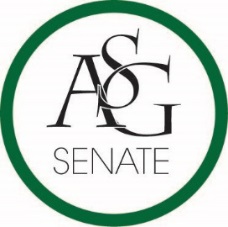 Senate MinutesNovember 13th, 2018Graduate Education Auditorium, 6:00 PMCall to OrderRoll Call45 Present3 Proxy2 Absent Approval of the MinutesSpecial OrdersReports (5 minutes each)Special ReportsAdvisor, Mary SkinnerLast meeting as ASG Advisor OSA Leadership Summit Wednesday at 6:00 at Reynolds Center, will be free Tacos for Life Advisor PJ Martinez- introduced himself to the body Graduate Assistants, Joshua Saraping and Sage McCoyEncouraged you to approach FLF and Associate Member, be there for them and be a mentor to them and motivated them to participate President, J.P. GairhanVice-President, Abigail WalkerTomorrow 11-2 ASG Exec tabling outside the union with hot chocolate Signing ceremony tomorrow at 5 in Faulkner Center December 4th Holiday Party Treasurer, Isamar GarciaInternational Students week OFA Has funded a lot of events going on this week, Secretary, Luke HumphreyChief Justice, Julianna TidwellGSC President, Arley WardCabinet ReportsChief of Staff, Carus NewmanLighting the Way tomorrow at 6:30, Hope to see you there! FLF Coordinator, Will ClarkShotout to FLF member Jacoby Hurst who is hosting Planting a Seed in Hotz at 7pm Chair of the Senate, Colman Betler Provost Colman is coming next meeting November 27thNo meeting next week 11/20Thank you to those who brought food I hope you enjoyed it Campus council is meeting November 15th at 3 pm Thank you to those who went to Leadership Walton Associate member Program tomorrow 5:15 grad ed 210Secret Santa poll coming  Appointments, Nominations, and ElectionsPublic Comment (3 at 2 minutes each Student More to advertise legislationHave more town hallsPeople are scared on our campus and they do not know what to do, find more measures to keep people safe- lighting the way is good way to start Old Business ASG Senate Resolution No. 3- A Resolution to Support the Dedication of the Bud Walton Arena Basketball Court to Nolan Richardson Authored by Senator Clay Smith, Senator Garrett Dorf, Senator Kate Sego, Senator Esteban Lopez, Director of Athletic Relations John HedgecockMet with Director of Athletics Hunter Yurachek on 10/31, said not at position to make that decision, said he would discuss it with Chair of board of trustees. Said if we are going to do it we need to do this now with March 2nd being the final dateIf this is passed will go through the channels needed. Imagine that this would be graphics added to the basketball court, not aware of the cost Hoping to see this dedication on March 2nd, when the 1984 National Championship basketball Team will be honoredHas spoken with a few donors that are very much in supportSponsored by Senator Grayson Lee, Senator Patrick Dougherty, Senator Tony RollerSpeaker time extended by 2 minutes Campus life Report- was concerned with the conversation not occurring with athlete department, which has now occurred ASG Senate Bill No. 4- The Purchase of Scantrons for Students during Finals WeekAuthors- Senator Warrington Sebree, Senator Kianna Sarvestani, Senator Nabil BhimaniSponsors- Senator Katie Gardner, Senator Gabie Gauthier, Senator Christopher Pardun, Senator Emily Daniels, Senator Marley Sims, Senator Mallory Mixon, Senator Kendall Perkins, Senator Darynne Dahlem, Senator Allen Lambert, Senator Austin Martin, Senator Jonny Goggins, Senator Tara Barsotti, Senator Clay Smith, Senator Grayson Lee, Senator Emma EhlersAcademics Report support this resolution and want to emphasis its all scantrons that will be passed outAllocations- in support of this and that it do pass as written. New BusinessASG Senate Resolution No. 4- A Resolution to Implement/Amend Clear Rules and Regulations for the Use of Bicycles around Campus Authors Senator William Moore, Director of Sustainability William Motazedi Came up with rules and regulations for both students riding the bikes and motorist Any regulations we want to enforce have to be state law but are able to post etiquette and guidelinesTrying to make it more accessible for you to access the rules will be on parking and transit website, office of sustainability and newswire Senator Kendall Perkins, Senator Allen Lambert, Senator Kianna Sarvestani Referred to infrastructure committee  Announcements683 people came and got their flu shotIf you have an FLF mentor please be hanging out with them. Adjournment